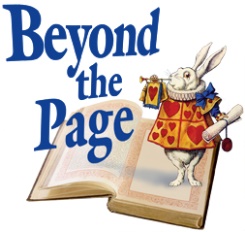 Beyond the Page Oversight Committee:Beyond the Page will be administered by a revolving committee comprised of seven library staff and two or three community leaders from the humanities. Together this team will ensure programming of the highest order and fund collaborative work that benefits the entire system and Dane County population.NamePositionEmailJim RamseyChairjramsey@midlibrary.orgLeah FritscheVice-Chairleah@deerfieldpl.orgTracy HeroldSecretaryherold@dcls.infoMargie Navarre-SaafMembermnavarre@madisonpubliclibrary.orgElizabeth ZimdarsMemberelizabeth.zimdars@fitchburgwi.govTrudy LorandosMembertlorandos@ci.verona.wi.usKatharine ClarkMemberkclark@mcfarlandlibrary.orgMeg Turville-HeitzMembermeg.turvilleheitz@wisconsinhumanities.orgFabuMemberfabu@artistfabu.comMark FraireMemberdanearts@countyofdane.com